Greater Canberra Incorporated RulesIncorporated in the Australian Capital Territory
pursuant to the Associations Incorporation Act 1991 (ACT)

Adopted at the Inaugural General Meeting on 6 December 2021
Amended at the Annual General Meeting on 18 November 2023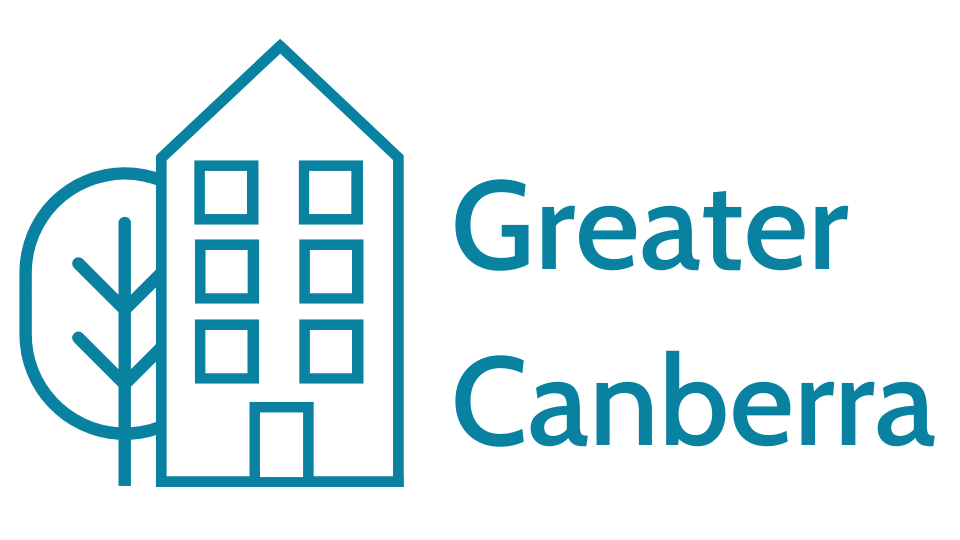 ContentsPart 1	Preliminary1	DefinitionsIn these rules:Note: A definition applies except so far as the contrary intention appears (see Legislation Act, s 155).electronic meeting method means a method of communication or a combination of methods of communication, that allows a person taking part in a meeting to hear or otherwise know what each other person taking part says, without the persons being physically present at the meeting.financial year means the year ending on 30 June.member means a member, however described, of the association.ordinary committee member means a member of the committee who is not an office-bearer of the association as mentioned in section 12(1)(a).place, in relation to a meeting:conducted partially via an electronic meeting method - refers to the physical location of the meeting and the details necessary to participate in the meeting via the electronic meeting method; orconducted fully via an electronic meeting method - refers to the details necessary to participate in the meeting via the electronic meeting methodsecretary means the person holding office under these rules as secretary of the association or, if no such person holds that office, the public officer of the association.the Act means the Associations Incorporation Act 1991.the regulation means the Associations Incorporation Regulation 1991.1A	Application of Legislation Act 2001The Legislation Act 2001 applies to these rules in the same way as it would if they were an instrument made under the Act.Part 2	Membership2	Membership qualificationsA person is qualified to be a member if—the person is a person mentioned in the Act, section 21(2)(a) or (b) and has not ceased to be a member of the association at any time after incorporation of the association under the Act; orthe person—has applied for membership in accordance with section 3(1); andhas been approved for membership of the association in accordance with section 3.3	Application for membershipAn application for membership of the association—must be made by the person applying for membership in writing in the form determined by the Committee by resolution; andmust be lodged with the secretary of the association; andmust be lodged with payment for the initial annual membership fee, if required by the committee.As soon as is practicable after receiving an application for membership, the secretary must either:refer the application to the committee which must decide whether to approve or to reject the application; orensure that the application is determined in accordance with a policy determined by resolution of the committee.If an application for membership is approved, the secretary must as soon as practicable after that decision notify the applicant of the approval and, if the applicant has not already paid an initial annual membership fee, request that the applicant pay their initial annual membership fee within a period determined by resolution of the committee.The secretary must, on payment (if required) by the applicant of the amounts mentioned in subsection (3) within the period mentioned in that subsection, enter the applicant’s name in the register of members and, on the name being so entered, the applicant becomes a member of the association.4	Membership entitlements not transferableA right, privilege or obligation that a person has because of being a member of the association—cannot be transferred or transmitted to another person; andterminates on cessation of the person’s membership.5	Cessation of membershipA person ceases to be a member of the association if the person—dies or, for a corporation, is wound up; orresigns from membership of the association; oris expelled from the association; orhas not paid their annual membership fee by the date specified in subsection 7(2).6	Resignation of membershipA member is not entitled to resign from membership of the association except in accordance with this section.A member who has paid all amounts payable by the member to the association may resign from membership of the association by first giving notice (of not less than 1 month or, if the committee has determined, by resolution, a shorter period, that shorter period) in writing to the secretary of the member’s intention to resign and, at the end of the period of notice, the member ceases to be a member.If a person ceases to be a member, the secretary must make an appropriate entry in the register of members recording the date the member ceased to be a member.7	Fee, subscriptions etcThe annual membership fee of the association is $20 or, if any other amount has been determined by resolution of the committee, that other amount.Each member must pay the annual membership fee before their anniversary day in each year following the year they became a member, or such later date that the committee may determine.Subject to subsections (2B) and (2C), a member’s anniversary day is the day they became a member.The committee may determine by resolution that the anniversary day of all members who became members within a specified number of days (up to 30 days) following the lodgement of their applications shall be the day they lodged their application for membership.If a member became a member prior to the commencement of this subsection, their anniversary date shall be 1 July.The committee may, by resolution, determine alternative annual membership fees, for specified classes of persons, that are lower than the membership fee set under subsection (1).The committee may, by resolution, waive (wholly or in part) the membership fee payable by a person under subsection (1) for a specified period. The committee may not waive the fee of any person who is currently a member of the committee.Note: The setting of alternative membership fees under subsection (3) or waiving of membership fees under subsection (4) must not constitute discrimination under the Discrimination Act 1991 or any other applicable law. 8	Members’ liabilitiesThe liability of a member to contribute towards the payment of the debts and liabilities of the association or the costs, charges and expenses of the winding up of the association is limited to the amount (if any) unpaid by the member in relation to membership of the association as required by section 7.9	Disciplining of membersIf the committee is of the opinion that a member—has wilfully refused or neglected to comply with a provision of these rules; orhas wilfully acted in a manner prejudicial to the interests of the association;the committee may, by resolution—refer the matter to a disputes officer appointed under subsection (2), requesting the expulsion of the member; orrefer the matter to a disputes officer appointed under subsection (2), requesting the suspension of the member from the rights and privileges of membership of the association for a specified period.If the committee proposes to discipline a member under paragraph 9(1)(c) or (d), the committee must appoint a disputes officer under this section.The disputes officer must not be a member of the committee.The committee and the disputes officer must be satisfied that they are an unbiased decision maker in relation to the matter.If the committee passes a resolution under subsection (1), the disputes officer appointed under subsection (2) must, as soon as practicable, serve a written notice on the member—setting out the resolution of the committee and the grounds on which it is based; andstating that the member may address the disputes officer at a meeting to be held not earlier than 14 days and not later than 28 days after service of the notice; andstating the date, place and time of that meeting; andinforming the member that the member may do either or both of the following:attend and speak at that meeting;submit written representations relating to the resolution to the disputes officer, at or before the date of that meeting.One member of the committee may also attend and speak at the meeting and make written representations on behalf of the committee.The meeting must be held with the option of the member attending via an electronic meeting method.Subject to the Act, section 50, at the meeting mentioned in subsection (2), the disputes officer must—give to the member mentioned in subsection (1) an opportunity to make oral representations; andgive to the committee representative mentioned in paragraph (3)(e) an opportunity to make oral representations; andgive due consideration to any written representations submitted to the disputes officer by the member and the committee at or before the meeting; anddecide to either:suspend or expel the member in line with the committee’s referral in paragraph (1)(c) or (1)(d) as applicable; orreject the referral; orsuspend the member for a specified period. If the member was referred for suspension under paragraph 1(d), this suspension must be no longer than the specified suspension sought by the committee in the referral.In making a decision under subsection (4), the disputes officer must:consider the oral statements, written representations, and any other matters the disputes officer believes relevant; andbe satisfied that the decision is proportionate to the misconduct that the member has engaged in the with regards to the grounds for disciplining members under paragraphs (1)(a) and (1)(b);for the avoidance of doubt, if the disputes officer is not satisfied that the member has committed misconduct as referred to the officer, they must dismiss the referral under subparagraph (4)(d)(ii)be satisfied that the rules of natural justice have been complied with in the making of the decision as required by section 50 of the Act; andprovide written reasons as to the matters under this subsection.If the disputes officer makes a decision under subsection (4), the disputes officer must, within 7 days after that decision, by written notice inform the member and the committee of that decision and of the member’s right of appeal under section 10.The disputes officer must provide their written reasons under paragraph 5(d) with this notice.A decision under subsection (4) does not take effect—until the end of the period within which the member is entitled to appeal against the decision if the member does not exercise the right of appeal within that period; orif within that period the member exercises the right of appeal—unless and until the association confirms the resolution in accordance with section 10(4).10	Right of appeal of disciplined memberA member may appeal against a decision of the disputes officer made under section 9(4) within 7 days after notice of the decision is served on the member, by lodging with the secretary a notice to that effect.On receipt of a notice under subsection (1), the secretary must notify the committee which must, by resolution, appoint a disputes panel consisting of three disputes officers, who must neither be committee members or the original dispute officer in this matter.If the committee passes a resolution under subsection (2), the disputes panel appointed under subsection (2) must, as soon as practicable, serve a written notice on the member—setting out the original resolution of the committee made under subsection 9(1) in relation to the matter, and the grounds on which it is based; andstating that the member may address the disputes officers at a meeting to be held not earlier than 7 days and not later than 28 days after service of the notice; andstating the date, place and time of that meeting; andinforming the member that the member may do either or both of the following:attend and speak at that meeting;submit written representations relating to the resolution to the disputes panel, at or before the date of that meeting.One member of the committee may also attend and speak at the meeting and make written representations on behalf of the committee.The meeting must be held with the option of the member attending via an electronic meeting method.Subject to the Act, section 50, at the meeting mentioned in subsection (3) the disputes panel must—give to the member mentioned in subsection (1) an opportunity to make oral representations; andgive to the committee representative mentioned in paragraph (3)(e) an opportunity to make oral representations; andgive due consideration to any written representations submitted to the disputes panel by the member and the committee at or before the meeting; anddecide (by resolution) to either:affirm the decision made by the original disputes officer under subsection 9(4); orset aside and substitute the decision made by the original disputes officer under subsection 9(4) with a different decision that would be within the power of the original disputes officer under subsection 9(4).In making a decision under subsection (4), the disputes panel must:Consider the oral statements, written representations, any written statements made to the original disputes officer under subsection 9(3), and other matters the disputes panel believes relevant; andbe satisfied that the decision is proportionate to the misconduct that the member has engaged in with regards to the grounds for disciplining members under paragraphs 9(1)(a) and 9(1)(b);for the avoidance of doubt, if the disputes panel is not satisfied that the member has committed misconduct as referred to the officer, they must set aside the original decision and instead dismiss the referral under subparagraph (4)(d)(ii);be satisfied that the rules of natural justice have been complied with in the making of the decision as required by section 50 of the Act.provide written reasons as to the matters under this subsection.If the disputes panel makes a decision under subsection (4), the disputes panel must, within 7 days after that decision, by written notice inform the member and the committee of that decision.The disputes panel must provide their written reasons under paragraph 5(d) with this notice.Part 3	Committee11	Powers of committeeThe committee, subject to the Act, the regulation, these rules, and to any resolution passed by the association in general meeting—controls and manages the affairs of the association; andmay exercise all functions that may be exercised by the association other than those functions that are required by these rules to be exercised by the association in general meeting; andhas power to perform all acts and do all things that appear to the committee to be necessary or desirable for the proper management of the affairs of the association.12	Constitution and membershipThe committee consists of—the office-bearers of the association; and3 ordinary committee members;each of whom must be elected under section 13 or appointed in accordance with subsection (4); andup to 2 additional ordinary committee members who may be co-opted by resolution of the committee.The office-bearers of the association are—the convenor; andthe deputy-convenor; andthe treasurer; andthe secretary.Each member of the committee holds office, subject to these rules, until the conclusion of the annual general meeting following the date of the member’s election or co-option, but is eligible for re-election.If there is a vacancy in the membership of the committee, the committee may appoint a member of the association to fill the vacancy and the member so appointed holds office, subject to these rules, until the conclusion of the next annual general meeting after the date of the appointment.13	Election of committee membersAn election for all committee positions (other than the additional ordinary committee member positions specified in paragraph 12(1)(c)) must be held at every AGM.Prior to giving notice of an annual general meeting under section 24, the committee shall appoint a returning officer to conduct the election.If the returning officer is absent, or otherwise unable or unwilling to act at the annual general meeting, or is removed by a resolution passed at the annual general meeting, the association must elect a returning officer to conduct the election, in accordance with the following provisions:Returning officers are elected via voice vote, or if requested by a member, a show of hands of the meeting, with the returning officer being declared upon reaching a simple majority of those present and voting.Those attending the meeting electronically may declare their vote electronically (using text, voice, or another non-secret form of indicating their vote) in the case of a show of hands.In the event that no candidate receives a majority, the candidate with the least number of votes is eliminated from contention, and the process is immediately repeated until a candidate receives a majority.The committee shall provide all reasonable assistance requested by the returning officer in conducting the election.Nominations for committee positions must be made in writing to  and in the manner determined by the returning officer, by the time determined by the returning officer which shall be no earlier than 7 days prior to the time of the annual general meeting. A call for nominations, including the name of the returning officer and the details of the time and manner of nomination shall be included in the notice of the annual general meeting required under section 24.In the event that there are fewer nominations for a position than there are positions available, the returning officer shall call for further nominations to be made verbally from the floor of the annual general meeting. Nominations may not be made after substantive election proceedings (such as candidate speeches) for the position begin.The returning officer may not nominate for a position during an election they are conducting.Elections are to be conducted by secret ballot, by instant runoff voting for single positions, and single transferable vote for multi-magnitude elections.Each position election is to be handled independently and consecutively, in an order that the returning officer determines.The meeting may decide by motion carried in accordance with the standing orders to set a list, which the returning officer is bound to.For a given position, if, after any further call for nominations required under subsection (3A), the number of candidates is equal to or fewer than the number of positions to be filled, the returning officer shall declare the candidates elected without conducting a ballot.Members may proxy their votes to another member of the association for the purposes of an election, in accordance with section 30. After ballots are cast, every candidate for the position may nominate a scrutineer to observe and ascertain the counting of the ballots, which is to be carried out by the returning officer in accordance with the method described in s 13(4). The results of the election must be immediately declared following the counting and prior to the beginning of the next election or other business. If a candidate or their scrutineer believes that irregularities have occurred in the electoral process, then the candidate (but not their scrutineer) may demand a recount, which is to be immediately carried out by a person that the returning officer nominates who is not a candidate, chairperson or scrutineer.During the conduct of an election under subsection 13(4), the returning officer does not have a deliberative vote, but in the event of a tie that cannot be resolved using the voting method specified by subsection 13(4), has a casting vote.14	SecretaryThe secretary of the association must, as soon as practicable after being appointed as secretary, notify the association of his or her address.The secretary must keep minutes of—all elections and appointments of office-bearers and ordinary committee members; andthe names of members of the committee present at a committee meeting or a general meeting; andall proceedings at committee meetings and general meetings.Minutes of proceedings at a meeting may be kept electronically. Certified copies of the minutes may be produced as necessary, and must be signed by the person presiding at the meeting or by the person presiding at the next succeeding meeting.The committee may, by resolution, appoint a member of the association to be acting secretary during a leave of absence or incapacity of the secretary.15	TreasurerThe treasurer of the association must—collect and receive all amounts owing to the association and make all payments authorised by the association; andkeep correct accounts and books showing the financial affairs of the association with full details of all receipts and expenditure connected with the activities of the association.The committee may, by resolution, appoint a member of the Association to be acting treasurer during a leave of absence or incapacity of the treasurer. 16	VacanciesFor these rules, a vacancy in the office of a member of the committee happens if the member—dies; orceases to be a member of the association; orresigns the office; oris removed from office under section 17 (Removal of committee members); orsuffers from mental or physical incapacity; oris disqualified from office under the Act, section 63 or section 63B; oris subject to a disqualification order under the Act, section 63A; oris absent without the consent of the committee from all meetings of the committee held during a period of 6 months.17	Removal of committee membersThe association in general meeting may by resolution, subject to the Act, section 50, remove any member of the committee from the office of member of the committee before the end of the member’s term of office.18	Committee meetings and quorumThe committee must meet at least 3 times in each calendar year at the place and time that the committee may decide.Additional meetings of the committee may be called by any member of the committee.Oral or written notice of a meeting of the committee must be given by the secretary to each member of the committee at least 48 hours (or any other period that may be unanimously agreed on by the members of the committee) before the time appointed for the holding of the meeting.Notice of a meeting given under subsection (3) must specify the general nature of the business to be transacted at the meeting and no business other than that business may be transacted at the meeting, except business that the committee members present at the meeting unanimously agree to treat as urgent business.Any 3 members of the committee constitute a quorum for the transaction of the business of a meeting of the committee.No business may be transacted by the committee unless a quorum is present and, if within half an hour after the time appointed for the meeting a quorum is not present, the meeting stands adjourned to the same place and at the same hour of the same day in the following week, unless another time or place is designated by the chair or agreed on by the committee and communicated by written or oral notice to committee members.If at the adjourned meeting a quorum is not present within half an hour after the time appointed for the meeting, the meeting is dissolved.At meetings of the committee—the convenor or, in the absence of the convenor, the deputy-convenor presides; orif the convenor and the deputy-convenor are absent—1 of the remaining members of the committee may be chosen by the members present to preside.A member required to preside over a meeting of the committee pursuant to subsection (8) (the original presiding member) may choose another member of the committee who is present (with the consent of that member) to preside over the meeting while the original presiding member remains present at and otherwise required to preside over the meeting.19	Delegation by committee to subcommitteeThe committee may, in writing, delegate to 1 or more subcommittees (consisting of the member or members of the association that the committee considers appropriate) the exercise of the functions of the committee that are specified in the instrument, other than—this power of delegation; anda function that is a function imposed on the committee by the Act, by any other Territory law, or by resolution of the association in general meeting.A function, the exercise of which has been delegated to a subcommittee under this section may, while the delegation remains unrevoked, be exercised from time to time by the subcommittee in accordance with the terms of the delegation.A delegation under this section may be made subject to any conditions or limitations about the exercise of any function, or about time or circumstances, that may be specified in the instrument of delegation.Despite any delegation under this section, the committee may continue to exercise any function delegated.Any act or thing done or suffered by a subcommittee acting in the exercise of a delegation under this section has the same force and effect as it would have if it had been done or suffered by the committee.The committee may, in writing, revoke wholly or in part any delegation under this section.A subcommittee may meet and adjourn as it considers appropriate.20	Voting and decisionsQuestions arising at a meeting of the committee or of any subcommittee appointed by the committee are decided by a majority of the votes of members of the committee or subcommittee present at the meeting.Each member present at a meeting of the committee or of any subcommittee appointed by the committee (including the person presiding at the meeting) is entitled to 1 vote but, if the votes on any question are equal, the person presiding may exercise a second or casting vote.Part 4	General meetings21	Annual general meetings—holding ofWith the exception of the first annual general meeting of the association, the association must, at least once in each calendar year and within 5 months after the end of each financial year of the association, call an annual general meeting of its members.The association must hold its first annual general meeting—within 18 months after its incorporation under the Act; andwithin 5 months after the end of the first financial year of the association.Subsections (1) and (2) have effect subject to the powers of the registrar-general under the Act, section 120 in relation to extensions of time.22	Annual general meetings—calling of and business atThe annual general meeting of the association must, subject to the Act, be called on the date and at the place and time that the committee considers appropriate.In addition to any other business that may be transacted at an annual general meeting, the business of an annual general meeting is—to confirm the minutes of the last annual general meeting and of any general meeting held since that meeting; andto receive from the committee reports on the activities of the association during the last financial year; andto elect members of the committee, including office-bearers, in accordance with section 13; andto receive and consider the statement of accounts and the reports that are required to be submitted to members under the Act, section 73(1).An annual general meeting must be specified as such in the notice calling it in accordance with section 24 (Notice).An annual general meeting must be conducted in accordance with the provisions of this part.23	General meetings—calling ofThe committee may, whenever it considers appropriate, call a general meeting of the association.The committee must, on the requisition in writing of not less than 15% of the total number of members, call a general meeting of the association.A requisition of members for a general meeting—must state the purpose or purposes of the meeting; andmust be signed by the members making the requisition; andmust be lodged with the secretary; andmay consist of several documents in a similar form, each signed by 1 or more of the members making the requisition.If the committee fails to call a general meeting within 1 month after the date when a requisition of members for the meeting is lodged with the secretary, any 1 or more of the members who made the requisition may call a general meeting to be held not later than 3 months after that date.A general meeting called by a member or members mentioned in subsection (4) must be called as nearly as is practicable in the same way as general meetings are called by the committee and any member who thereby incurs expense is entitled to be reimbursed by the association for any reasonable expense so incurred.24	NoticeExcept if the nature of the business proposed to be dealt with at a general meeting requires a special resolution of the association, the secretary must, at least 14 days before the date fixed for the holding of the general meeting, send by email to each member at the member’s email address appearing in the register of members, a notice specifying the place, date and time of the meeting, and the nature of the business proposed to be transacted at the meeting, and instructions for how to participate remotely under subsection 25(5).If the nature of the business proposed to be dealt with at a general meeting requires a special resolution of the association, the secretary must, at least 21 days before the date fixed for the holding of the general meeting, send notice to each member in the way provided in subsection (1) specifying, in addition to the matter required under that subsection, the intention to propose the resolution as a special resolution.No business other than that specified in the notice calling a general meeting may be transacted at the meeting except, for an annual general meeting, business that may be transacted under section 22(2).A member desiring to bring any business before a general meeting may give written notice of that business to the secretary who must include that business in the next notice calling a general meeting given after receipt of the notice from the member.25	General meetings—procedure and quorumNo item of business may be transacted at a general meeting unless a quorum of members entitled under these rules to vote is present during the time the meeting is considering that item.Ten members present in person (who are entitled under these rules to vote at a general meeting) constitute a quorum for the transaction of the business of a general meeting.If within 30 minutes after the appointed time for the start of a general meeting a quorum is not present, the meeting if called on the requisition of members is dissolved and in any other case stands adjourned to the same day in the following week at the same time and (unless another time (within 14 days of the original date of the meeting) or place is designated by the committee and communicated by written notice to members before the day of the meeting).If at the adjourned meeting a quorum is not present within 30 minutes after the time appointed for the start of the meeting, the members present (being not less than 3) constitute a quorum.The meeting must be held with the option of members attending via an electronic meeting method.26	Presiding memberThe convenor, or in the absence of the convenor, the deputy-convenor presides at each general meeting of the association.If the convenor and the deputy-convenor are absent from a general meeting, the members present must elect 1 of their number to preside at the meeting.During a general election conducted under section 13, the returning officer presides over the meeting.A member required to preside over a meeting of the committee pursuant to this section (the original presiding member) may choose another member who is present (with the consent of that member) to preside over the meeting while the original presiding member remains present at and otherwise required to preside over the meeting.27	AdjournmentThe person presiding at a general meeting at which a quorum is present may, with the consent of the majority of members present at the meeting, adjourn the meeting from time to time and place to place, but no business may be transacted at an adjourned meeting other than the business left unfinished at the meeting at which the adjournment took place.If a general meeting is adjourned for 14 days or more, the secretary must give written or oral notice of the adjourned meeting to each member of the association stating the place, date and time of the meeting and the nature of the business to be transacted at the meeting.Except as provided in subsections (1) and (2), notice of an adjournment of a general meeting or of the business to be transacted at an adjourned meeting is not required to be given.28	Making of decisionsA question arising at a general meeting of the association is to be decided on a show of hands and, unless before or on the declaration of the show of hands a poll is demanded, a declaration by the person presiding that a resolution has, on a show of hands, been carried or carried unanimously or carried by a particular majority or lost, or an entry to that effect in the minutes of the meeting, is evidence of the fact without proof of the number or proportion of the votes recorded in favour of or against that resolution.At a general meeting of the association, a poll may be demanded by the person presiding or by not less than 3 members present in person or by proxy at the meeting.If the poll is demanded at a general meeting, the poll must be taken—immediately if the poll relates to the election of the person to preside at the meeting or to the question of an adjournment; orin any other case—in the way and at the time before the close of the meeting that the person presiding directs, and the resolution of the poll on the matter is taken to be the resolution of the meeting on that matter.For the avoidance of doubt, this does not apply to elections under section 13, which are instead governed under that section.29	VotingSubject to subsection (3), on any question arising at a general meeting of the association a member has 1 vote only.If the votes on a question other than an election under subsection 13(4) at a general meeting are equal, the person presiding is entitled to exercise a second or casting vote.A member or proxy is not entitled to vote at any general meeting of the association unless all money due and payable by the member or proxy to the association has been paid, other than the amount of the annual subscription payable for the then current year.30	Appointment of proxiesEach member is entitled to appoint another member as proxy by notice given to the secretary, before the time specified by the secretary in the notice to the meeting (which must be no more than 24 hours before the time of the meeting for which the proxy is appointed).The notice appointing the proxy must be submitted in a form that the committee, by resolution, determines.No member may hold more than 5 proxies.A proxy lapses immediately upon the member attending the meeting in person, or upon the member making it known to the secretary prior to the meeting, or the chair during the meeting, that the proxy has been withdrawn.Part 5	Miscellaneous31	Funds—sourceThe funds of the association must be derived from membership fees, donations and, subject to any resolution passed by the association in general meeting and subject to the Act, section 114, any other sources that the committee decides.All money received by the association must be deposited as soon as practicable and without deduction to the credit of the association’s bank account.The association must, after receiving any money, issue an appropriate receipt on request.32	Funds—managementSubject to any resolution passed by the association in general meeting, the funds of the association must be used for the objects of the association in the way that the committee decides.All cheques, drafts, bills of exchange, promissory notes and other negotiable instruments must be signed by any 2 members of the committee or employees of the association, being members of the committee or employees authorised to do so by the committee.33	Alteration of objects and rulesNeither the objects of the association mentioned in the Act, section 29 nor these rules may be altered except in accordance with the Act.34	Common sealThe committee may, by resolution, adopt a common seal.The common seal of the association must be kept in the custody of the secretary.The common seal must not be attached to any instrument except by the authority of the committee and the attaching of the common seal must be attested by the signatures either of 2 members of the committee or of 1 member of the committee and of the secretary.35	Custody of booksSubject to the Act, the regulation and these rules, the secretary must keep in his or her custody or under his or her control all records, books, and other documents relating to the association. The records, books and other documents of the association may, to the extent permitted by law, be maintained in electronic form.36	Access to documentsOn the request of a member, the secretary must give the member:a copy of a current statement of the objects of the association; ora copy of the rules of the association currently in force; ora copy of the deeds of any trust relevant to the association; ora summary of the minutes of a meeting of the committee.The committee may, by resolution, refuse to grant access to a document or part of a document under subsection (1) on the basis that the release would be prejudicial to the interests of the association.Access to documents under subsection (1) is to be given in electronic form. 37	Service of noticeFor these rules, the association may serve a notice on a member by sending it by email to the member to the member’s email address shown in the register of members.38	Surplus propertyAt the first general meeting of the association, the association must pass a special resolution nominating—another association for the Act, section 92(1)(a); ora fund, authority or institution for the Act, section 92(1)(b);in which it is to vest its surplus property in the event of the dissolution or winding up of the association.An association nominated under subsection (1)(a) must fulfil the requirements specified in the Act, section 92(2).39	Use of communications technology to facilitate meetingsAny meeting conducted in accordance with these rules may be conducted either fully or partially by use of an electronic meeting method.A person who takes part in a meeting via an electronic meeting method is taken, for all purposes, to be present at the meeting.